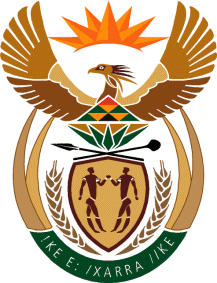 MINISTRY: PUBLIC SERVICE AND ADMINISTRATIONREPUBLIC OF SOUTH AFRICANATIONAL ASSEMBLYQUESTION FOR WRITTEN REPLY DATE:		19 MARCH 2021QUESTION NO.: 	953.Mr M J Cuthbert (DA) to ask the Minister of Public Service and Administration:Whether a certain person (name and details furnished) is an employee of (a) his department, (b) a departmental agency and/or (c) any state-owned entity reporting to him in any capacity whatsoever; if not, what is the position in this regard; if so, what are the further relevant details?							NW1120EREPLY: No, the said person is not an employee in the Department of Public Service and Administration.N/AN/AEnd 